ALZHEIMERS NELSON MEMORY WALK 2018NEW VENUE:       St Barnabas Anglican Church – Isel Park, StokeSaturday 22 September, 11amShow your support for people with dementia, their families, friends, care partners, and join us for our Nelson walk! Purple t-shirts available!  Place a card on the Memory Tree for someone you know!  Refreshments available for purchase after the walk.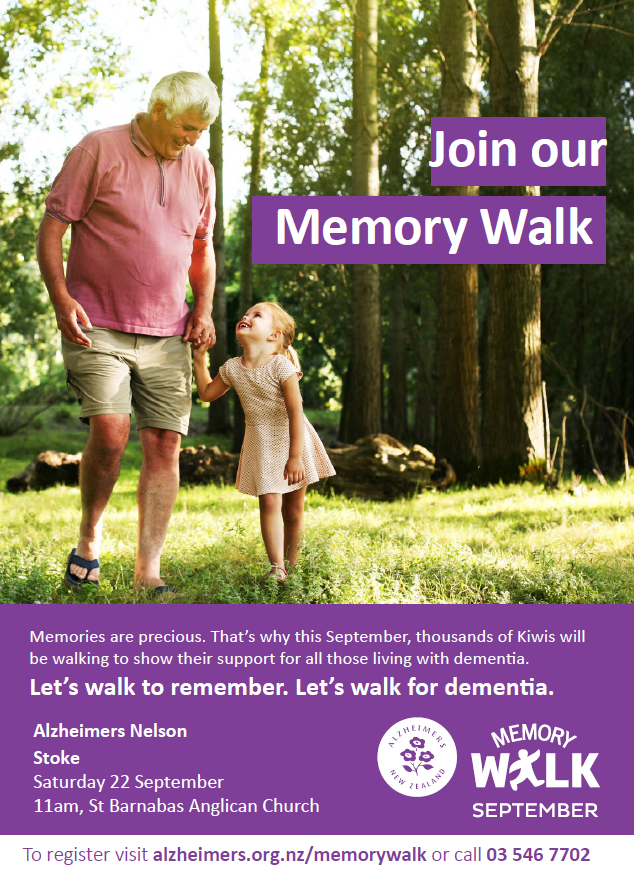 